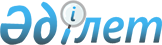 Об оказании социальной помощи детям-инвалидам, воспитывающимся и обучающимся на дому
					
			Утративший силу
			
			
		
					Постановление акимата Жаркаинского района Акмолинской области от 18 июня 2012 года № А-6/322. Зарегистрировано Управлением юстиции Жаркаинского района Акмолинской области 3 июля 2012 года № 1-12-172. Утратило силу постановлением акимата Жаркаинского района Акмолинской области от 17 июля 2014 года № А-7/271      Сноска. Утратило силу постановлением акимата Жаркаинского района Акмолинской области от 17.07.2014 № А-7/271 (вводится в действия со дня подписания).      Примечание РЦПИ:

      В тексте сохранена авторская орфография и пунктуация.

      В соответствии с подпунктом 4) пункта 1 статьи 56 Бюджетного кодекса Республики Казахстан от 4 декабря 2008 года, статьей 31 Закона Республики Казахстан от 23 января 2001 года «О местном государственном управлении и самоуправлении в Республике Казахстан», подпунктом 3) пункта 2 статьи 11 Закона Республики Казахстан от 13 апреля 2005 года «О социальной защите инвалидов в Республике Казахстан», стандартом государственной услуги «Оформление документов для материального обеспечения детей-инвалидов, обучающихся и воспитывающихся на дому», утвержденного постановлением Правительства Республики Казахстан от 7 апреля 2011 года № 394, акимат Жаркаинского района ПОСТАНОВЛЯЕТ:



      1. Оказать социальную помощь детям-инвалидам, воспитывающимся и обучающимся на дому – ежеквартально в размере 6 (шести) месячных расчетных показателей на каждого ребенка-инвалида в Жаркаинском районе.



      2. Признать утратившими силу постановления акимата Жаркаинского района «О мерах по оказанию социальной помощи детям-инвалидам, воспитывающимся и обучающимся на дому» от 7 декабря 2007 года № А-12/3453 (зарегистрировано в Реестре государственной регистрации нормативных правовых актов № 1-12-69, опубликовано 4 января 2008 года № 1 в районной газете «Целинное знамя»), «О внесении изменений и дополнений в постановление акимата Жаркаинского района от 7 декабря 2007 года № А-12/3453 «О мерах по оказанию социальной помощи детям-инвалидам, воспитывающимся и обучающимся на дому» от 9 января 2008 года № А-1/3 (зарегистрировано в Реестре государственной регистрации нормативных правовых актов № 1-12-73, опубликовано 11 января 2008 года № 2 в районной газете «Целинное знамя»).



      3. Контроль за исполнением настоящего постановления возложить на заместителя акима района Альжанова А.К.



      4. Настоящее постановление вступает в силу со дня государственной регистрации в Департаменте юстиции Акмолинской области и вводится в действия со дня официального опубликования.      И.о акима Жаркаинского района              Д.Шакиров
					© 2012. РГП на ПХВ «Институт законодательства и правовой информации Республики Казахстан» Министерства юстиции Республики Казахстан
				